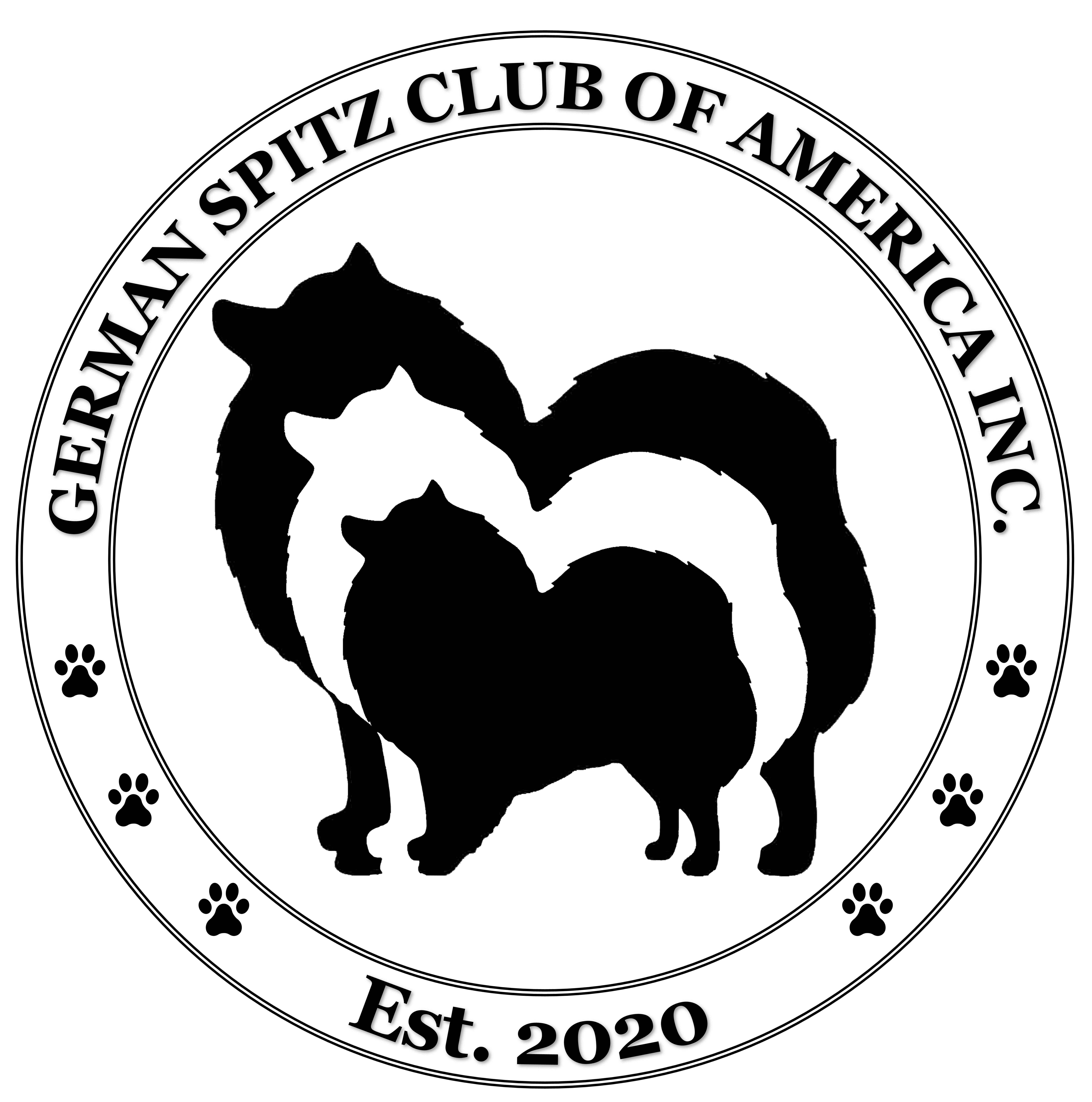 REQUIRED HEALTH TESTING BY THE GERMAN SPITZ CLUB OF AMERICA INC.	The German Spitz has a very low coefficient of inbreeding, comes in three sizes, and a variety of colors, and is found throughout Europe, Russia, the UK, AU and NZ, and is growing in popularity and numbers in the US.  The GSCA has chosen to follow the mandates of the German Spitz parent club in Germany with respect to health testing, but rather than having different tests for the different sizes, has consolidated the requirements as follows:Eye exam by board certified ophthalmologistOFA patellas, elbows and hipsMultiplex DNA testing.	The selection of multi-gene testing was made in view of the huge variation in genetics of the dogs, and because, while no genetic defects are prevalent in the breed, and therefore have not been identified as a problem in German Spitz, this is the most cost effective way to identify potential genetic traits before they become a problem.Approved 10-25-23